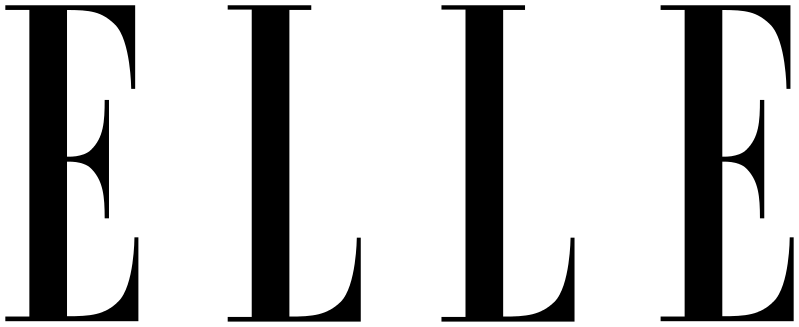 February 14, 2020https://youtu.be/Y4PiTnqMV-Q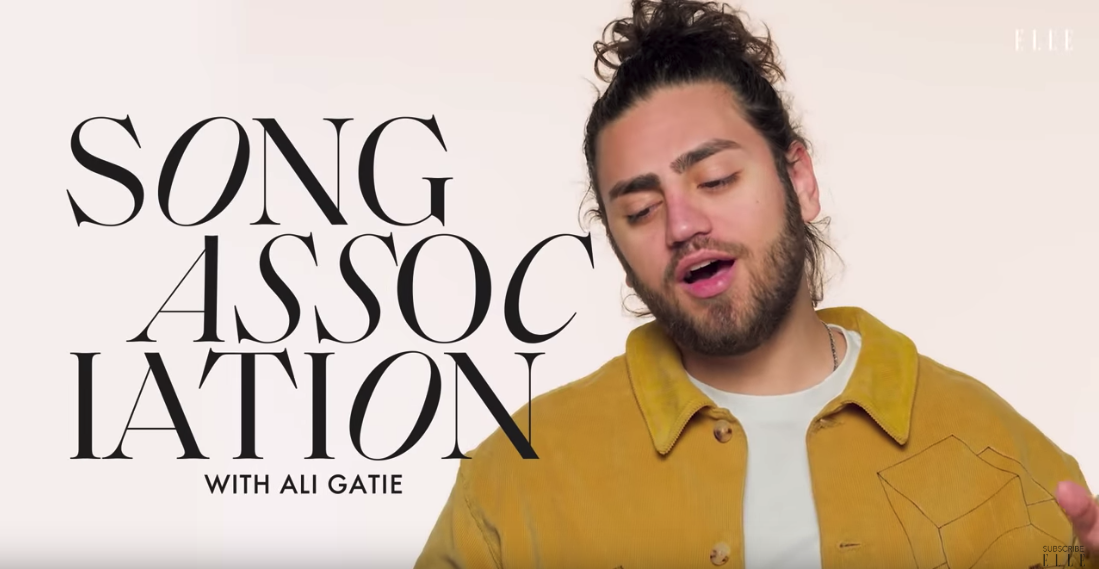 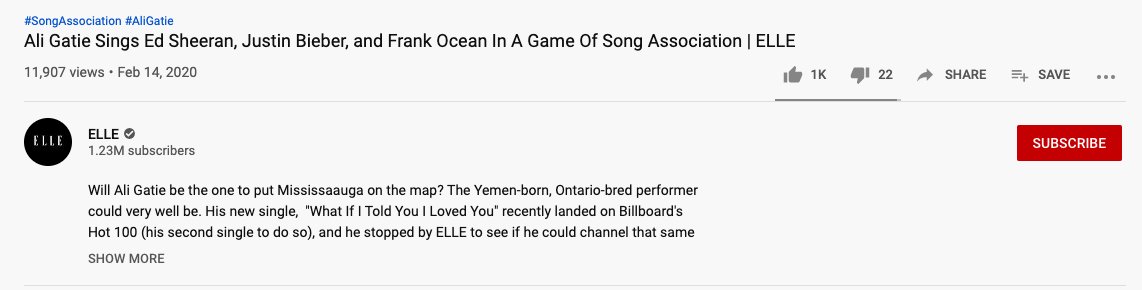 